Personal Information         Abdul Experience:5th Apr 2014 to 30th Jun 2015 Admin & Logistic officer at Afghan Capacity Building and Research Organization – ABILIS  Partner Organization in Afghanistan Funded by Finland Government:Duties and Responsibilities:Responsible to complete all procedures and documents for staff hiring and firing in Coordination with management team.  Follow up of contracts, IDs, Memos and updating timely and kept appropriately.  Preparing monthly time sheet, attendance sheet, leave farm for all HQ staff.  Preparing monthly administrative report (staff database)Collect staff time sheet and prepare monthly staff salary in cooperation with finance       Deportment.Controlling the staff attendance, time sheets, and inventories based on project     Activities.  To train and support Admin responsible of provincial office regarding all admin issue.  To prepare, maintain and update personnel files of all the staff of project in the field.  Updating of employees leave balance and provide information on monthly bases.  Support meetings and maintains documentation of data related to meetings.   Calculation of Tax(salary, house rent, vehicles, internet all contracts)  Contracts follow up (Vehicle, House, Internet & fuel etc.).Responsible for an appropriate control over Cash and the cashbook, amount Receivable and expenses records and regularly check of the physical cash balance regains the cashbook Balance.  Plans direct and coordinate all logistic process.  Responsible for maintenance, supply and management systems.Following up all logistics’ daily activities, checking quotations, purchase order, requisitions, and way bills properly before process and ensure that all stock present and coming equipment are properly recorded.To prepare purchase order for the items to purchases for any assigned section if requires to be fill. And translate all receipts properly after purchasing.  To clear all receipts on time with finance section before requesting the other cash.To submit the item/equipment properly after completion of asset/inventory report before sending out to any location.  To provide updated asset and inventory lists for audit issue.To provide daily, weekly, monthly, quarterly and annually written report to the project manager regarding to logistic activities.  Responsible for transport   and supply management for the office and field.Providing all project supplies according to the approved and properly requisition and documents on time.  1st Jul 2013 to 30th Mar 2014 ICT & MIS officer with HFL (Hope for Life) Micro finance Institution in Afghanistan funded by IAM, MISFA and Hope International:Duties and Responsibilities: Provide, solving and isolating LAN and WAN connectivity problem properly.Insure and perform regular data back up and verify it’s restore and preventive network devices.Assist procurement section and purchase of the IT related equipment’s and provide technical advice for quality and cost of the IT equipment for logistic department.Update OS, drivers, anti-viruses and other applications.Maintain the effectiveness of MIS database software, with reports and immediate correction of errors.Ensure the effective capture and classification of data.Ensure the security of databases and original documents of operations.Care for computers and related equipment, conduct computer maintenance for Micro finance Database and other software’s.Provide reports to the management team on a weekly, monthly, quarterly, annual, and sporadic basis concerning portfolio quality.Other functions necessary to accomplish the above tasks and mission of the institution.Daily, Quarterly and Monthly Reconciliation with finance department and Reporting.1st Dec 2012 to 30th Jun 2013 IT officer with Z & S Group of Companies (Local Radio Program) in Logar and Maidan Shahr Compounds Provinces funded by ISAF and US Army: Duties and Responsibilities: Configure and maintenance of CISCO Switches and Routers.Configure and maintenance of Wireless Devices (Access Points, Wireless Controller).Provide, solving and isolating LAN and WAN connectivity problems properly utilize Applications copier machines, Scanner and printers.Configure and maintenance of (TCP/IP, DNS, DHCP and Active directory) Related Services.Installation, configuration and maintenance of VSAT and WiMAX internet connection system.Installation and configuration of windows Server 2008 and 2012.Configure and maintenance of Network Management System.Monitor network performance and carefully watch for any possible network security treats, breaches and vulnerability.Insure and perform regular data back up and verify its restoration and preventive maintenance of all machines and network devices.Insure that all OSs, drivers, anti-viruses and other applications are updated and protected against activities.Perform system maintenance and cabling management.Manage user-accounts and password polices and maintain schedule of training programs for staff.Editing of website from C Panel and creating and configuration new email account for1st Jul 2010 to 30th Nov 2012 ICT & MIS Officer in HFL (Hope for Life) Micro finance Institution in Afghanistan funded by IAM, MISFA and Hope International:Duties and Responsibilities:Provide and support for local networks and systems.Provide, solving and isolating LAN and WAN connectivity problem properly.Insure and perform regular data back up and verify its restore and preventive network devices.Assist procurement section and purchase of the IT related equipment’s and provide technical advice for quality and cost of the IT equipment to logistic department.Perform system maintenance and cabling management.Update OSs, drivers, anti-viruses and other applications.Taking care of the data, process, filling.Daily, Quarterly and Monthly Reconciliation with finance department and Reporting.Maintain computerized databases of all client loans with extremely high attention to detail.Ensure the effective capture and classification of data.Maintain the effectiveness of MIS database software, with reports and immediate correction of errors.Ensure the security of databases and original documents of credit operationsCare for computers and related equipment, conduct computer maintenance for LPF Database and other software.Vigorously help to improve the image and effectiveness of HFL through recommendations, innovations, and reductions in operational costs.Promote the institution to target communities among potential members, government officials, colleagues of the institution.Other functions necessary to accomplish the above tasks and mission of the institution.1st Feb 2006 to 30th Sep 2008 IT officer in (MTCC) Masih Tadbir Construction Company:Duties and Responsibilities: Interface with users to identify computer related needs and provide appropriate software/hardware support related to those needs.Troubleshoot system and network problems, diagnose and resolve hardware/software faults.Assist with diagnosing and resolving problems with printers, copiers and network system in masih tadbir Construction Company.Provide help-desk and technical support of hardware and software.Establish and maintain network for masih tadbir Construction Company.Ensure internet connectivity Perform system diagnosis, repair and updates   to ensure data integrity and reliability of automated tasks.Set up new user's accounts and deal with password issues.Ensure the anti-virus software is always up to date and share necessary information with users regarding potential risks.Track and maintain accurate inventory of all masih tadbir Construction Company computer and other equipment's.Assist masih tadbir Construction Company Coordinator in developing policy on internet fear usage policy for the company.Any other duties as requested by the masih tadbir Construction Company Coordinator.EDUCATION:01st Apr 2010 to 30th Apr 2014 Graduated from Civil Engineering faculty of Salam University Kabul Afghanistan (Night shift Time).   www.salam.edu.af   Bachelor Degree 01st Feb 2008 to 30th Feb 2009 CISCO Certify in Network Association in Telecommunication Institute Kabul Afghanistan.   www.icti.edu.af     Certificates in CCNA Discovery01st Sep 2007 to 30th Sep 2009 Diploma in Information Technology in Kardan Institute Kabul Afghanistan.   www.kardan.edu.af     Diploma Degree20th Feb 2006 to 20th Feb 2007 Certified in Office Automation at Safi English Language and Computer Training Center Kabul Afghanistan.20th Feb 2007 to 02nd Mar 20 Certified in English Language at Safi English Language and Computer Training Center Kabul Afghanistan.01st Jan 1991 to 30th Jan 2003 Mohammad Agha High School Logar Afghanistan.LANGUAGE SKILLSMOTHER TONGUE DariLevels: A1/A2: basic user –B1/B2: Independent user –C1/C2: Proficient user -Common E Framework of Reference for Languages.COMPUTER SKILLS:Windows XP, Windows Vista, Windows Seven, Windows 8 and Windows Server 2003-2012, Linux and MAC operating system. Installation, configuration and troubleshooting of network devices. GPS and GIS (Arc GIS with Google Earth). Auto Cad & and Auto Cad Civil 3D software. Adobe Photoshop, Coral Draw & Flash MX. Office packages 2003 – 2013. Installation and configuration of PBX phone. Installation and configuration of CCTV Camera.©   | Date of birth: 01/09/1984 | Nationality: AfghanOther Language(s) UNDERSTANDING UNDERSTANDING SPEAKING SPEAKING WRITING Listening Reading Reading Spoken interaction Spoken interaction Spoken Production English B1 B1B2 B2 B2 Pashtu C2 C2 C2 C2 C2 Urdu A1 A1 A1 A1 - DariC2 C2 C2 C2 C2 To contact this candidate click this link submit request with CV No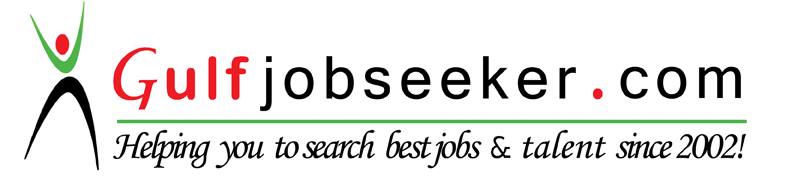 